　　グリーンレーザーモジュールSDL-520-LM-001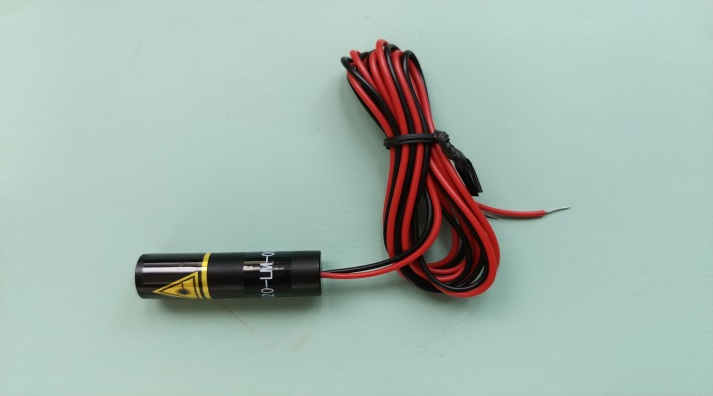 　【特徴・用途】　　波長520nmのグリーンレーザーです。　　良好な熱消費と低静電放電で 医療、照明ショ　　ー、工業用およびレベルツール用に特に適していま　　　　　　　　　　　　　　　　　　　　　す。　　寸法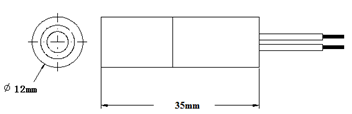 仕様型式MODELSDL-532-LM-001波長520nm出力1ｍｗ以下形状φ12×35ｍｍ入力電圧DC5V電流値41～49mAビーム拡がり角1.5mrad以下ビーム径2.5ｍｍ以下リード線長さ1ｍ動作温度+0℃~+40℃保証期間1年